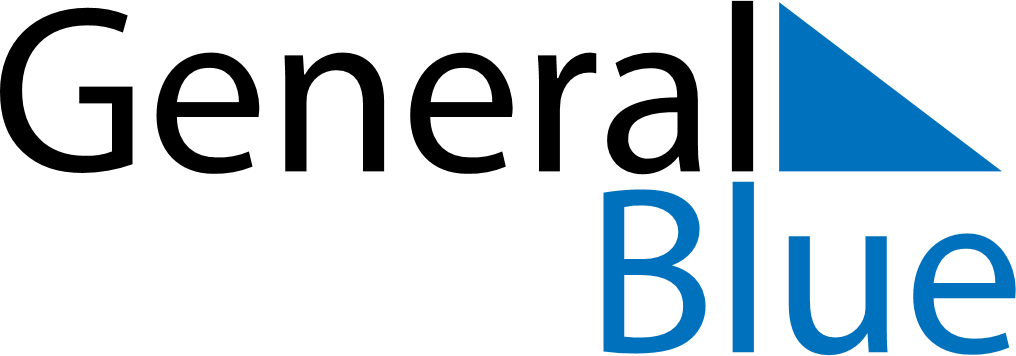 May 2024May 2024May 2024May 2024May 2024May 2024Parres, Asturias, SpainParres, Asturias, SpainParres, Asturias, SpainParres, Asturias, SpainParres, Asturias, SpainParres, Asturias, SpainSunday Monday Tuesday Wednesday Thursday Friday Saturday 1 2 3 4 Sunrise: 7:13 AM Sunset: 9:21 PM Daylight: 14 hours and 8 minutes. Sunrise: 7:12 AM Sunset: 9:23 PM Daylight: 14 hours and 10 minutes. Sunrise: 7:10 AM Sunset: 9:24 PM Daylight: 14 hours and 13 minutes. Sunrise: 7:09 AM Sunset: 9:25 PM Daylight: 14 hours and 15 minutes. 5 6 7 8 9 10 11 Sunrise: 7:08 AM Sunset: 9:26 PM Daylight: 14 hours and 18 minutes. Sunrise: 7:06 AM Sunset: 9:27 PM Daylight: 14 hours and 20 minutes. Sunrise: 7:05 AM Sunset: 9:28 PM Daylight: 14 hours and 23 minutes. Sunrise: 7:04 AM Sunset: 9:29 PM Daylight: 14 hours and 25 minutes. Sunrise: 7:03 AM Sunset: 9:31 PM Daylight: 14 hours and 28 minutes. Sunrise: 7:01 AM Sunset: 9:32 PM Daylight: 14 hours and 30 minutes. Sunrise: 7:00 AM Sunset: 9:33 PM Daylight: 14 hours and 32 minutes. 12 13 14 15 16 17 18 Sunrise: 6:59 AM Sunset: 9:34 PM Daylight: 14 hours and 34 minutes. Sunrise: 6:58 AM Sunset: 9:35 PM Daylight: 14 hours and 37 minutes. Sunrise: 6:57 AM Sunset: 9:36 PM Daylight: 14 hours and 39 minutes. Sunrise: 6:56 AM Sunset: 9:37 PM Daylight: 14 hours and 41 minutes. Sunrise: 6:55 AM Sunset: 9:38 PM Daylight: 14 hours and 43 minutes. Sunrise: 6:54 AM Sunset: 9:39 PM Daylight: 14 hours and 45 minutes. Sunrise: 6:53 AM Sunset: 9:40 PM Daylight: 14 hours and 47 minutes. 19 20 21 22 23 24 25 Sunrise: 6:52 AM Sunset: 9:41 PM Daylight: 14 hours and 49 minutes. Sunrise: 6:51 AM Sunset: 9:42 PM Daylight: 14 hours and 51 minutes. Sunrise: 6:50 AM Sunset: 9:43 PM Daylight: 14 hours and 53 minutes. Sunrise: 6:49 AM Sunset: 9:44 PM Daylight: 14 hours and 55 minutes. Sunrise: 6:48 AM Sunset: 9:45 PM Daylight: 14 hours and 57 minutes. Sunrise: 6:48 AM Sunset: 9:46 PM Daylight: 14 hours and 58 minutes. Sunrise: 6:47 AM Sunset: 9:47 PM Daylight: 15 hours and 0 minutes. 26 27 28 29 30 31 Sunrise: 6:46 AM Sunset: 9:48 PM Daylight: 15 hours and 2 minutes. Sunrise: 6:45 AM Sunset: 9:49 PM Daylight: 15 hours and 3 minutes. Sunrise: 6:45 AM Sunset: 9:50 PM Daylight: 15 hours and 5 minutes. Sunrise: 6:44 AM Sunset: 9:51 PM Daylight: 15 hours and 6 minutes. Sunrise: 6:44 AM Sunset: 9:52 PM Daylight: 15 hours and 8 minutes. Sunrise: 6:43 AM Sunset: 9:53 PM Daylight: 15 hours and 9 minutes. 